Муниципальное дошкольное образовательное учреждение“Детский сад №5 общеразвивающего вида”Конспект организованной образовательной деятельности«Путешествие в Изумрудный город» (занятие по обучению грамоте)(речевое развитие)(возраст детей: 6-7 лет)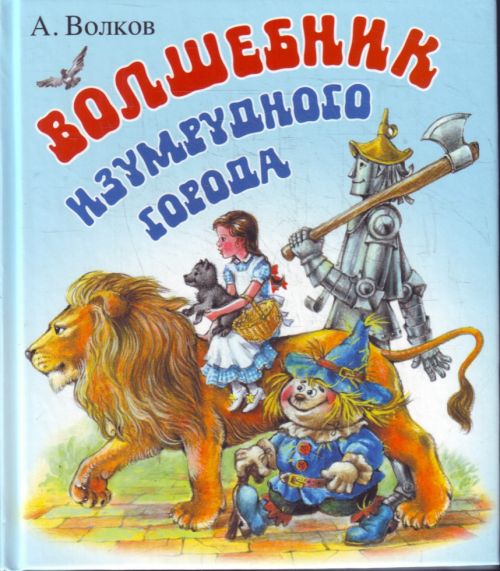 Составил:воспитательЕлизарова С.Ю.г.о. Электросталь2014г.Цель: совершенствовать умение детей говорить и слушать, закрепить достигнутый уровень звуковой культуры речи, закрепить умение активно использовать свой словарный запас и знания детей о произведении А. Волкова “Волшебник Изумрудного города”.Образовательные задачи:- закреплять знания детей о гласных и согласных звуках;- продолжать упражнять в определении первого звука в слове;- продолжать упражнять в определении положения звука в слове (начало,  середина, конец);- повторить и закрепить знания о звуках и буквах;- продолжать упражнять в составлении звуковой схемы слова;- закреплять умение делить слова на слоги;- закреплять умение подбирать слова на заданный звук;- упражнять в подборе слов-антонимов.Развивающие задачи:- способствовать развитию звукового анализа и фонематического слуха;- развивать память, внимание, мышление, речь, коммуникативность;- развивать графические навыки;- развивать мелкую и общую моторику.Воспитательные задачи:- воспитывать стремление к знаниям, отзывчивость и интерес к родному языку;- воспитывать самостоятельность при выполнении задания;- воспитывать аккуратность и самоконтроль;- воспитывать у детей отзывчивость, доброту, желание помочь персонажу.Методические приемы:- игровой;- наглядный;- словесный;- практический.Активизация словаря:мир, дружба,неизведанное, неожиданное, необычное, чудесное, волшебство; слова-антонимы.Предварительная работа:  - чтение сказочной повести А. Волкова"Волшебник Изумрудного города";- рассматривание иллюстраций к книге; - просмотр мультфильма; - прослушивание музыкальных записей;- разучивание отрывка песни из сказки;- разучиваниефизминутки; - отгадывание загадок; - знакомство и закрепление артикуляции звуков; - индивидуальная работа по совершенствованию фонематического слуха; -дидактические игры по развитию речи. Раздаточный материал:  - конверт с заданием (листы бумаги с картинками);- предметные картинки на гласный, мягкий и твердый согласные звуки; 
- карандаши;- квадраты красного, синего, зеленого цвета;- буквы;- мяч, корзина с клубком, туфли.Сюжетная линия:помочь девочке Элли вернуться домой.Сюрпризный момент: герой- девочка Элли.Технические средства:- магнитофон; - мультимедийный проектор; - аудиозапись с музыкой из мультика «Волшебник Изумрудного города»; звуки леса; - электронно- образовательные ресурсы - презентация.Подгруппа детей- 10 человекВремя проведения- 30 минутХод ООД:Дети заходят вместе с воспитателем. Здороваются.В.: Ребята, подойдите, пожалуйста, ко мне.Скажите, как можно назвать одним словом нечто неизведанное, неожиданное, необычное, чудесное?Д.: Волшебство.В.: Правильно. А вы верите в волшебство? Д.: Да.В.: Тогда я предлагаю вам отправиться путешествовать в сказку, но не в простую, а волшебную. Вы согласны?Д.: Да.В.: А в какую сказку мы отправимся, попробуйте отгадать.В этой сказке все бывает:Глупый ум приобретает,А железный человек Может добрым стать навек.Лев трусливый смелым станет,Домик девочки летает,А случится волшебствуТолько дружба помогает.Д.: Волшебник Изумрудного города.(слайд №1)(Слышится завывание сильного ветра. Появляется девочка Элли).Э.: Здравствуйте, ребята. В.: Здравствуй, девочка. Ребята, вы узнали, кто это?Д.: Элли.В.: Что случилось, Элли?Элли: Злая волшебница Гингеманагнала на мой город ураган, который унес мой дом и меня в другую страну. Я очень хочу вернуться обратно домой и не знаю,что мне делать?(слайд №2)В.: Ребята, как вы думаете, кто может помочь Элли?Д.: Любое желание может исполнить Великий Волшебник Гудвин из Изумрудного города.(слайд №3)В.: Правильно. Но дорога В Изумрудный город трудна и полна опасностей. Элли, ты готова отправиться в путь? Элли: Да, ребята.В.: Тогда мы тебе поможем. Чтобы не заблудиться, нам необходимо идти по дороге, вымощенной желтым кирпичом. (слайд №4)(Звучит музыка из мультфильма “Волшебник Изумрудного города”. Дети идут по кругу и поют: “Мы в город Изумрудный идем дорогой трудной, идем дорогой трудной, дорогой не прямой, заветных три желание исполнит мудрый Гудвин и Элли возвратится с Тотошкою домой”).В.: Ребята, посмотрите, кто это? (слайд №5)Д.: Страшила.Элли: Ребята, Страшила хочет пойти с нами к Гудвину, потому что у него тоже есть заветное желание. Вспомните, какое?Д.: Получить мозги.В.: Ребята, а может быть, мы сами поможем Страшиле исполнить его желание? Давайте поиграем в игру “Скажи наоборот”(с мячом).Грустный - веселыйДобрый - злойСладкий - соленыйБольной - здоровыйДлинный-короткийСильный – слабыйСтарый – молодойБольшой-маленькийТолстый-тонкийБыстрый-медленныйБелый -черныйЭ.:Ребята, посмотрите, Страшила счастлив, потому что вы помогли ему стать мудрым. Теперь ему не нужно идти к Гудвину.(слайд №6)В.:Ребята, а нам пора отправляться дальше. (Звучит музыка, дети идут по кругу).В.: Посмотрите, что перед нами, ребята? Д.: Лес.(слайд №7)В.: Мы с вами оказались в волшебномлесу. Прислушайтесь. (Дети слушают звуки леса: шелест листьев, пение птиц, журчание ручья).В.: Ребята, что вы услышали?Д.: Звуки.В.: Что такое звук?Д.: Звук-это то, что мы произносим и слышим.В.: Давайте вспомним, какими бывают звуки.Д.: Гласными и согласными.В.: Какие звуки называют гласными?Д.: Звуки, которые тянутся, поются.В.: Назовите гласные звуки.Д.: А, О, У, Э, Ы, И, Ю, Ё, Я, Е.В.: Каким цветом обозначаются гласные звуки?Д.: Красным.В.: Какие звуки называют согласными?Д.: Те, которые не умеют петь.В.: Назовите согласные звуки, с которыми вы познакомились.Д.: М, Н, П, Т, К, Х, Ф, Л.В.: Какими бывают согласные звуки?Д.: Твердыми и мягкими.В.: Каким цветом обозначается твердый согласный звук?Д.: Синим.В.: Каким цветом обозначается мягкий согласный звук?Д.: Зеленым.В.: Ребята, скажите, каким письменным знаком обозначаются звуки? Д.: Буквой.В.: Буквы бывают гласными и согласными. Что получается, когда встречаются гласная и согласная буквы? Д.: Слог.Слышится скрип.Э.: Ребята, что это за звук? Ответы детей.В.: Посмотрите, кто перед нами? Д.: Железный Дровосек.(слайд №8)Э.: Я знаю, что Железный Дровосек хочет пойти к Великому Гудвину вместе с нами, потому что у неготоже есть заветное желание. Вспомните, какое?Д.: Получить сердце.В.: Ребята, а может быть, мы сами поможем Дровосеку исполнить его желание? В.: Давайте поиграем в игру “Составь слово”. (слайд №9).Перед вами лежат карточка с изображенными на ней предметами, квадраты красного, синего, зеленого цвета и буквы. Вам необходимо определить, на какой звук начинается название каждого изображенного на карточке предмета, выбрать соответствующие данному звуку квадрат и букву и выложить их в заданном порядке.(Дети выполняют задание за столами. Получается слово «мир»).(слайд №10)Э.:Ребята, посмотрите, Дровосек счастлив, потому что вы помогли ему получить сердце и стать добрее. Теперь ему не нужно идти к Гудвину.(слайд №11)В.: Ребята, а нам пора отправляться дальше. Физминутка:Вместе по лесу идём,
Не спешим, не отстаём.
Вот выходим мы на луг. (Ходьба на месте.)
Тысяча цветов вокруг! (Потягивания — руки в стороны.)
Вот ромашка, василёк,
Медуница, кашка, клевер.
Расстилается ковёр
И направо и налево. (Наклониться и коснуться левой ступни правой рукой, потом наоборот — правой ступни левой рукой.)
К небу ручки протянули,
Спинку дружно растянули. (Потягивания — руки вверх.)
Отдохнуть мы все успели
И на место снова сели. (Дети садятся.)В.: Ребята, посмотрите, кто это?Д.: Лев.(слайд №12)Элли: Ребята, Лев хочет пойти с нами к Гудвину, потому что у него тоже есть заветное желание. Вспомните, какое?Д.: Получить смелость.В.: Ребята, а может быть, мы сами поможем Льву исполнить его желание?(Дети выполняют задание за столами)В.: Для того, чтобы помочь Льву получить смелость, вам необходимо выполнить задание “Раздели правильно”.Как вы думаете, что мы с вами будем делить?Д.: Слова на слоги.В.: Правильно. Вам необходимо разделить прямоугольник (схематичное изображение слова) под каждым предметом на столько частей, сколько слогов в его названии. Чтобы определить, сколько слогов в слове, что мы будем делать?(слайд №13)Д.: Хлопать.  (дети выполняют задание).В.: Ребята, как вы думаете, что должен уметь каждый смелый лев?Д.: Он должен уметь рычать.В.: Правильно. Давайте научим Льва рычать. "Чтобы правильно читать, надо звуки различать. Твёрдый “Р” и мягкий “РЬ”играют с нами в прятки, чтоб в дороге не скучать, найдите их, ребятки".Вам необходимо закрасить синим или зеленым цветом одну из трех клеточек под каждой картинкой в зависимости от того, в какой части слова слышатся звуки"Р-РЬ": в начале, в середине, в конце. (Дети выполняют задание).Элли: Молодцы, ребята, научили Льва рычать, помогли ему стать смелым. Теперь ему не нужно идти к Гудвину. А нам пора отправляться дальше. (Звучит музыка, дети идут по кругу).В.: Посмотрите, перед нами река. (слайд №14)Э.: Ребята, как нам перебраться на другой берег?Д.: Построить мост.В.: Построим мы его из слов. ( Игра“Цепочка слов”).У меня есть волшебный клубок, с его помощью мы будем «соединять» слова. Я назову первое слово, следующему за мной необходимо назвать слово на последний звук моего. И так по цепочке. (Дети называют слова и передают клубок).В.: Ребята, мы дошли до Изумрудного города и перед нами замок Гудвина.(слайд №15)Элли: Ребята, спасибо вам за помощь в пути. Но как нам попасть в замок Гудвина?В.: Необходимо отгадать загадку.Мы в беде друг другу помогаем,Вместе делаем поделки и играем,Вместе ходим на прогулку, в магазин.Когда нет тебя, то я один.Приходи скорее, я скучаю,Даже в игры без тебя я не играю.Мне общение с тобою очень нужно,А еще нужна настоящая... (дружба)Д.: Дружба.В.:Ребята, у Гудвина есть то, с помощью чего Элли может попасть домой. Вспомните, что это?Д.: Туфельки.Э.: Спасибо, ребята, что вы помогли мне и теперь я могу вернуться домой.Элли «улетает».В.: Ребята, вам понравилось путешествие в сказку? Давайте вспомним как мы помогали героям сказки.1.Был Страшила очень глупым,Стал мудрей – глядите!Как ему мы помогали,Ну-ка расскажите.Ответ: Подбирали слова наоборот.2. Слово долго составляли,Звуки, буквы подбирали.Помогли ДровосекуСтать сердечным человеком.Вопрос: Какое слово мы составили?Ответ: слово «мир».3.Чтобы Лев мог смелым стать,Должен он вовсю рычать.Место звука мы искали,Где он есть, определяли.Вопрос: Что за звук рычащий был?Ответ: р, рь.Вопрос: Расскажите, где он жил?Ответ: В начале слова, в середине, в конце.4.Мы до замка добирались,Очень с вами мы старались.Через речку проходили,Что, ребята мы сложили?Ответ: мост из слов.В.: Ребята, мы помогли девочке Элли. Оказывается волшебство мы можем создавать сами. Мы сами можем быть волшебниками. А наша крепкая дружба – это и есть настоящее волшебство. Спасибо.